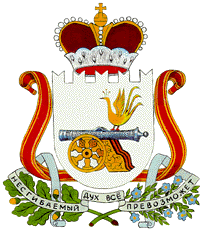 АДМИНИСТРАЦИЯСОБОЛЕВСКОГО СЕЛЬСКОГО ПОСЕЛЕНИЯМОНАСТЫРЩИНСКОГО РАЙОНАСМОЛЕНСКОЙ ОБЛАСТИП О С Т А Н О В Л Е Н И Еот   25 сентября 2020    № 23      В целях реализации статьи 47.2 Бюджетного кодекса Российской Федерации, руководствуясь пунктом 3 постановления Правительства Российской Федерации от 06.05.2016 № 393 «Об общих требованиях к порядку принятия решений о признании безнадежной к взысканию задолженности по платежам в бюджеты бюджетной системы Российской Федерации», в редакции постановления Правительства Российской Федерации от 02.07.2020г. №975Администрация Соболевского сельского поселения Монастырщинского района Смоленской области  п о с т а н о в л я е т:     Внести в постановление Администрации Соболевского сельского поселения Монастырщинского района Смоленской области от 25.08.2016 №84 «О порядке принятия решений о признании безнадежной к взысканию задолженности по платежам в бюджет Соболевского  сельского поселения Монастырщинского района    Смоленской области»   следующие изменения:     1. Подпункт «в» пункта 6 изложить в следующей редакции:«в) документы, подтверждающие случаи признания безнадежной к взысканию задолженности по платежам в бюджеты бюджетной системы Российской Федерации, в том числе: документ, свидетельствующий о смерти физического лица - плательщика платежей в бюджет или подтверждающий факт объявления его умершим;судебный акт о завершении конкурсного производства или завершении реализации имущества гражданина - плательщика платежей в бюджет, являвшегося индивидуальным предпринимателем, а также документ, содержащий сведения из Единого государственного реестра индивидуальных предпринимателей о прекращении физическим лицом - плательщиком платежей в бюджет деятельности в качестве индивидуального предпринимателя в связи с принятием судебного акта о признании его несостоятельным (банкротом);судебный акт о завершении конкурсного производства или завершении реализации имущества гражданина - плательщика платежей в бюджет;документ, содержащий сведения из Единого государственного реестра юридических лиц о прекращении деятельности в связи с ликвидацией организации - плательщика платежей в бюджет;документ, содержащий сведения из Единого государственного реестра юридических лиц об исключении юридического лица - плательщика платежей в бюджет из указанного реестра по решению регистрирующего органа;акт об амнистии или о помиловании в отношении осужденных к наказанию в виде штрафа или судебный акт, в соответствии с которым администратор доходов бюджета утрачивает возможность взыскания задолженности по платежам в бюджет;постановление судебного пристава-исполнителя об окончании исполнительного производства в связи с возвращением взыскателю исполнительного документа по основанию, предусмотренному пунктом 3 или 4 части 1 статьи 46 Федерального закона «Об исполнительном производстве»;судебный акт о возвращении заявления о признании должника несостоятельным (банкротом) или прекращении производства по делу о банкротстве в связи с отсутствием средств, достаточных для возмещения судебных расходов на проведение процедур, применяемых в деле о банкротстве;постановление о прекращении исполнения постановления о назначении административного наказания".     2. В подпункте «б» пункта 9 слова «(идентификационный номер налогоплательщика физического лица)» заменить словами «(идентификационный номер налогоплательщика физического лица (при наличии)».     3. Опубликовать настоящее постановление в информационном вестнике.     4. Контроль за исполнением данного постановления оставляю за собой.Глава муниципального образованияСоболевского сельского поселенияМонастырщинского районаСмоленской области                                                                           Н.В.Сыроватка                                                               Приложение №1                                                                                        УТВЕРЖДЕНО:                                                                                 постановлением Администрации                                                                                Татарского сельского поселения                                                                         Монастырщинского района                                                             Смоленской области                                                               от 25.08.2016г №84                                                                         (в реакции постановления от                                                        25.09.2020 № 23)ПОРЯДОКпринятия решений о признании безнадежной к взысканию задолженности по платежам в бюджет Соболевского сельского поселения Монастырщинского района Смоленской области1. Настоящий Порядок разработан в соответствии со статьей 47.2 Бюджетного кодекса Российской Федерации и постановлением Правительства Российской Федерации от 06.05.2016 № 393 «Об общих требованиях к порядку принятия решений о признании безнадежной к взысканию задолженности по платежам в бюджеты бюджетной системы Российской Федерации» и устанавливает правила и условия списания задолженности по платежам, зачисляемым в бюджет Соболевского сельского поселения (далее - бюджет поселения), администрируемым Администрацией Соболевского сельского поселения (далее - Администрация поселения), признанными безнадежными к взысканию.	2. Для целей настоящего Порядка под задолженностью понимается задолженность по неналоговым доходам, подлежащим зачислению в бюджет поселения, администрируемым Администрацией поселения, а также пени и штрафы за просрочку указанных платежей (далее - задолженность).3. Задолженность признается безнадежной к взысканию в случае:1) смерти физического лица - плательщика платежей в бюджет или объявления его умершим в порядке, установленном гражданским процессуальным законодательством Российской Федерации;2) признания банкротом индивидуального предпринимателя - плательщика платежей в бюджет в соответствии с Федеральным законом от 26 октября 2002 года № 127-ФЗ «О несостоятельности (банкротстве)» в части задолженности по платежам в бюджет, не погашенным по причине недостаточности имущества должника;3) ликвидации организации - плательщика платежей в бюджет в части задолженности по платежам в бюджет, не погашенным по причине недостаточности имущества организации и (или) невозможности их погашения учредителями (участниками) указанной организации в пределах и порядке, которые установлены законодательством Российской Федерации;4) принятия судом акта, в соответствии с которым администратор доходов бюджета утрачивает возможность взыскания задолженности по платежам в бюджет в связи с истечением установленного срока ее взыскания (срока исковой давности), в том числе вынесения судом определения об отказе в восстановлении пропущенного срока подачи заявления в суд о взыскании задолженности по платежам в бюджет;5) вынесения судебным приставом-исполнителем постановления об окончании исполнительного производства и о возвращении взыскателю исполнительного документа по основаниям, предусмотренным пунктами 3 и 4 части 1 статьи 46 Федерального закона от 2 октября 2007 года № 229-ФЗ «Об исполнительном производстве», если с даты образования задолженности по платежам в бюджет прошло более пяти лет, в следующих случаях:- размер задолженности не превышает размера требований к должнику, установленного законодательством Российской Федерации о несостоятельности (банкротстве) для возбуждения производства по делу о банкротстве;- судом возвращено заявление о признании плательщика платежей в бюджет банкротом или прекращено производство по делу о банкротстве в связи с отсутствием средств, достаточных для возмещения судебных расходов на проведение процедур, применяемых в деле о банкротстве.4. Административные штрафы, не уплаченные в установленный срок, признаются безнадежными к взысканию в случае истечения установленного Кодексом Российской Федерации об административных правонарушениях срока давности исполнения постановления о назначении административного наказания при отсутствии оснований для перерыва, приостановления или продления такого срока.5. Решение о признании безнадежной к взысканию задолженности по платежам в бюджет принимается Администрацией поселения на основании документов, подтверждающих обстоятельства, предусмотренные пунктами 3 и 4 настоящего Порядка.6. Документами, подтверждающими наличие оснований для принятия решений о признании безнадежной к взысканию задолженности, являются:а) выписка из отчетности Администрации поселения об учитываемых суммах задолженности по уплате платежей в бюджет поселения; б) справка Администрации поселения о принятых мерах по обеспечению взыскания задолженности; в) документы, подтверждающие случаи признания безнадежной к взысканию задолженности по платежам в бюджеты бюджетной системы Российской Федерации, в том числе:документ, свидетельствующий о смерти физического лица - плательщика платежей в бюджет или подтверждающий факт объявления его умершим;судебный акт о завершении конкурсного производства или завершении реализации имущества гражданина - плательщика платежей в бюджет, являвшегося индивидуальным предпринимателем, а также документ, содержащий сведения из Единого государственного реестра индивидуальных предпринимателей о прекращении физическим лицом - плательщиком платежей в бюджет деятельности в качестве индивидуального предпринимателя в связи с принятием судебного акта о признании его несостоятельным (банкротом);судебный акт о завершении конкурсного производства или завершении реализации имущества гражданина - плательщика платежей в бюджет;документ, содержащий сведения из Единого государственного реестра юридических лиц о прекращении деятельности в связи с ликвидацией организации - плательщика платежей в бюджет;документ, содержащий сведения из Единого государственного реестра юридических лиц об исключении юридического лица - плательщика платежей в бюджет из указанного реестра по решению регистрирующего органа;акт об амнистии или о помиловании в отношении осужденных к наказанию в виде штрафа или судебный акт, в соответствии с которым администратор доходов бюджета утрачивает возможность взыскания задолженности по платежам в бюджет;постановление судебного пристава-исполнителя об окончании исполнительного производства в связи с возвращением взыскателю исполнительного документа по основанию, предусмотренному пунктом 3 или 4 части 1 статьи 46 Федерального закона «Об исполнительном производстве»;судебный акт о возвращении заявления о признании должника несостоятельным (банкротом) или прекращении производства по делу о банкротстве в связи с отсутствием средств, достаточных для возмещения судебных расходов на проведение процедур, применяемых в деле о банкротстве;постановление о прекращении исполнения постановления о назначении административного наказания.7. При наличии оснований, предусмотренных пунктами 3 и 4 настоящего Порядка, ответственные работники Администрации поселения готовят пакет документов в соответствии с пунктом 6 настоящего Порядка и направляют их с сопроводительным письмом в Комиссию по списанию задолженности по платежам в бюджет Татарского сельского поселения, администрируемым Администрацией Татарского сельского поселения (далее - Комиссия), состав которой утверждается постановление Администрации поселения.  8. Комиссия в течение 10 рабочих дней рассматривает представленные документы и принимает одно из следующих решений:  - о признании безнадежной к взысканию задолженности по платежам в бюджет поселения;  - об отсутствии оснований для признания безнадежной к взысканию задолженности по платежам в бюджет поселения.  9. Решение о признании безнадежной к взысканию задолженности по платежам в бюджет поселения в течение 3 рабочих дней со дня заседания комиссии оформляется актом, содержащим следующую информацию:  а) полное наименование организации (фамилия, имя, отчество физического лица);  б) идентификационный номер налогоплательщика, основной государственный регистрационный номер, код причины постановки на учет налогоплательщика организации (идентификационный номер налогоплательщика физического лица(при наличии));  в) сведения о платеже, по которому возникла задолженность;  г) код классификации доходов бюджетов Российской Федерации, по которому учитывается задолженность по платежам в бюджет бюджетной системы Российской Федерации, его наименование;  д) сумма задолженности (отдельно указываются платежи в бюджет, пени и штрафы);   е) дата принятия решения о признании безнадежной к взысканию задолженности;  ж) подписи членов Комиссии.  10. Оформленный Комиссией акт о признании безнадежной к взысканию задолженности утверждается Главой муниципального образования. 11. Списание (восстановление) в бюджетном (бухгалтерском) учете задолженности осуществляется на основании принятого акта о признании безнадежной к взысканию задолженности.О внесении изменений в постановление от 25.08.2016 №84 «О порядке принятия решений о признании безнадежной к взысканию задолженности по платежам в бюджет Соболевского сельского поселения Монастырщинского района   Смоленской области»